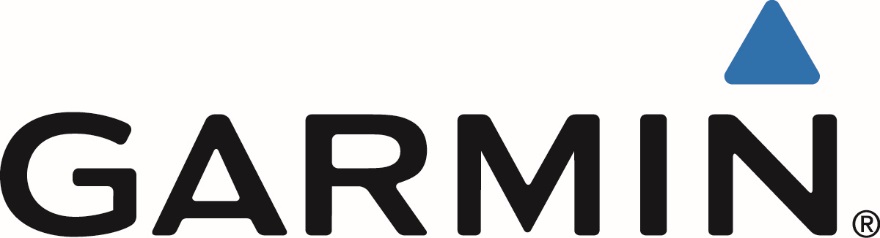 2020 Annual Meeting of ShareholdersDate:			June 5, 2020Time: 	5:00 p.m. Central European Summer Time, 10:00 am Central Daylight TimeLocation:	The Annual Meeting will be held in Zurich, Switzerland. In accordance with COVID-19 Ordinances in Switzerland and the State of Kansas, it will not be permissible for shareholders to attend the Annual Meeting in Zurich in person and there will be no simultaneous meeting held in Kansas. You may listen to a live audio webcast of the meeting by accessing the link below:www.garmin.com/shareholdermeeting/	or by telephone at	1.855.757.3897For more details regarding the Annual Meeting, please reference Garmin’s Proxy Statement.